                             Российская  Федерация                                                 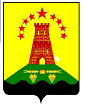 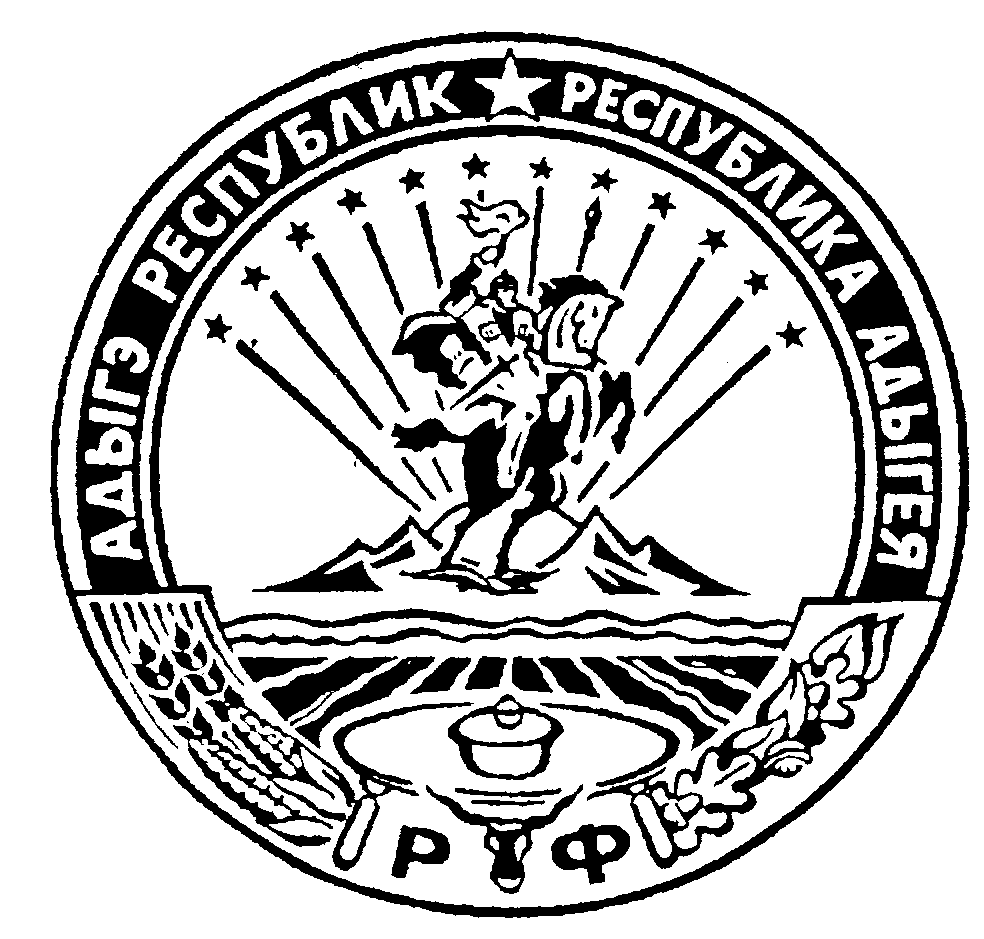                                   Республика Адыгея                                                               Администрация муниципального образования                          «Дукмасовское сельское поселение»               _____________________________________________________________________________                х.Дукмасов                                                                                                          25.08.2016г.                                                                                                                                   № 48-п    ПОСТАНОВЛЕНИЕ администрации муниципального образования«Дукмасовское сельское поселение»                      Об отказе в предоставлении земельного                           участка в аренду  без проведения торгов      На основании земельного Кодекса Российской Федерации,  руководствуясь ст.14 Федерального закона №131 от 06.10.2003 года «Об общих принципах организации местного самоуправления в РФ» и Уставом муниципального образования «Дукмасовское сельское поселение», на основании заявлений от Удовиченко А.И., Идрисбаева С.Т. и Листикова И.С. по предоставлению земельного участка в аренду без торгов, администрация муниципального образования «Дукмасовское сельское поселение»  ПОСТАНОВЛЯЕТ:       1. Отказать заявителям в предоставлении земельного участка из категории земель «земли сельскохозяйственного назначения» с  разрешенного видом  использования «луга, пастбища» с кадастровым номером 01:07:3300000:3514 и площадью 14697 кв.м., адрес (описание местоположения) установлено относительно ориентира, расположенного за пределами участка. Ориентир административное здание МО «Дукмасовское сельское поселение». Участок находится примерно в 5380 м от ориентира по направлению на юго-востоке. Почтовый адрес :  Республика Адыгея, Шовгеновский район, х. Дукмасов, ул. Ушанева, 17.2.Провести предварительную подготовку к проведению аукциона на право заключения договора аренды земельного участка, указанного в пункте 1.3. Обнародовать настоящее постановление в соответствии с Уставом администрации муниципального образования «Дукмасовское сельское поселение», разместить на официальном сайте администрация муниципального образования «Дукмасовское сельское поселение» Шовгеновского района Республики Адыгея.   	4. Контроль за выполнением настоящего постановления оставляю за собой..            5. Постановление вступает в силу с момента его подписания.Глава муниципального образования«Дукмасовское сельское поселение»                                         Шикенин В.П. 